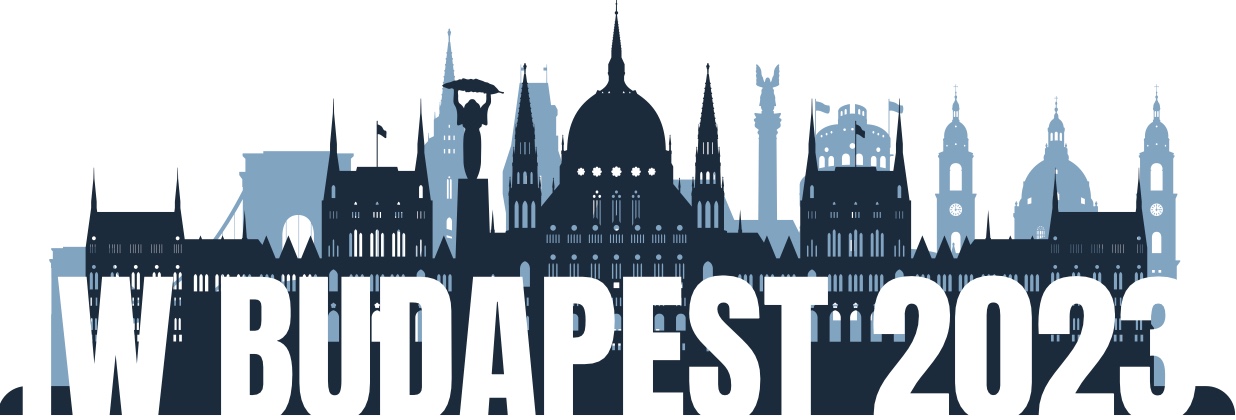 		*Please share your video with us here through a Google Drive/YouTube link!Send us your application along with your CV and a picture of yourself through your home organization until the deadline to iwbudapest@gmail.com!Thank you for applying and we’ll hopefully see you soon!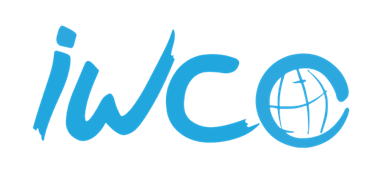 Personal InformationPersonal InformationPersonal InformationPersonal InformationPersonal InformationFirst nameLast nameGender[  ] Male[  ] Female[  ] Female[  ] OtherDate of birth (year/month/day)CountryNationalityHome addressDo you need a visa?[  ] Yes [  ] No[  ] NoPhone number (+ country code)E-mail addressInstagram Facebook urlTravel document (passport or ID) numberUniversity and Organization InformationUniversity and Organization InformationUniversity and Organization InformationUniversity and Organization InformationUniversity NameCountryField of studyYear of studyName of IW associationContact personContact e-mailEmergency Contact InformationEmergency Contact InformationFirst nameLast nameRelationshipPhone number (+ country code)E-mail addressAbout youAbout youHave you ever organized or participated in an IW before? If you answered yes, which IW have you participated in / organized?What is your level of English?Do you speak any other languages?Have you ever been to Hungary? If so, tell us where and on what occasion!What is your T-shirt size?  [  ] XS      [  ] S      [  ] M      [  ] L      [  ] XLHost Matching InformationHost Matching InformationHost Matching InformationHost Matching InformationHost Matching InformationHost Matching InformationHost Matching InformationDo you smoke?[  ] Yes[  ] No[  ] No[  ] Party smoker[  ] Party smoker[  ] Party smokerDo you mind staying with someone who smokes?[  ] Yes [  ] Yes [  ] Don’t care[  ] Don’t careWhat do you usually eat for breakfast?Do you follow any specific diet? (Vegetarian/Vegan)Do you have any allergies? If so, what are you allergic to?Are you under any medical treatment? If so, please specify what it is!Do you want your host to be the same gender as you?[  ] Same gender[  ] Same gender[  ] No preference[  ] No preference[  ] No preferenceDo you mind sharing a room with someone?[  ] No[  ] No[  ] I prefer my own space[  ] I prefer my own space[  ] I prefer my own space[  ] I prefer my own spaceDo you mind sleeping on a sofa bed or couch?[  ] Yes[  ] Yes[  ] Don’t care[  ] Don’t care[  ] Don’t care[  ] Don’t careDo you mind if your host has pets?[  ] Yes[  ] Yes[  ] Don’t care[  ] Don’t care[  ] Don’t careHow many hours of sleep do you need per night?Please evaluate yourself on a scale of 1-5!Please evaluate yourself on a scale of 1-5!Please evaluate yourself on a scale of 1-5!Please evaluate yourself on a scale of 1-5!Please evaluate yourself on a scale of 1-5!Please evaluate yourself on a scale of 1-5!Please evaluate yourself on a scale of 1-5!12345Early birdNight owlParty all nightGoing to bed earlyNeeds helpIndependentIntrovertedExtrovertedActiveLazyOptimisticPessimisticPlannedSpontaneousMotivationIn 100-300 words, tell us what motivates you to participate in IW Budapest 2023!VideoIn a short video please introduce yourself & tell us a funny story that happened to you during a trip abroad! Additionally, if you know any Hungarian songs, sing one to us! *